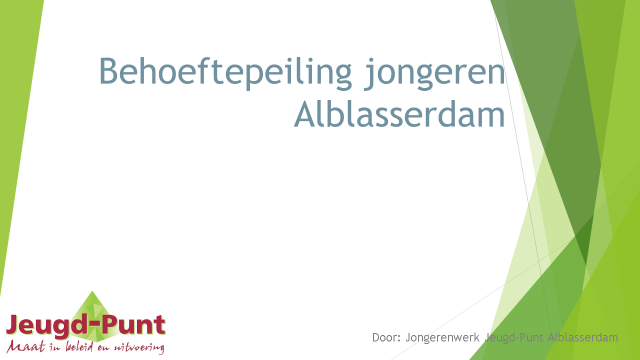 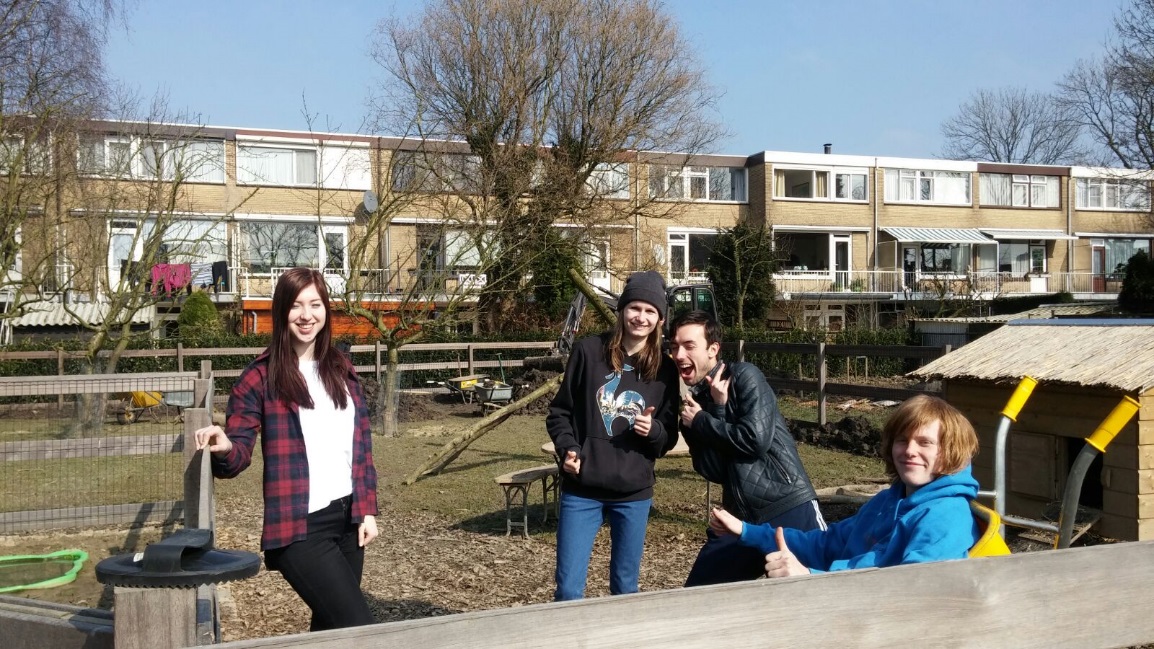 Alblasserdam, juni 2016indexInleiding										pag. 3De Enquête									pag. 4De diepte-interviews								pag. 13Conclusies en aanbevelingen							pag. 14Bijlage 1. Enquête vragen								pag. 17Bijlage 2. Vragen diepte-interviews							pag. 21Inleiding.Het Jongerenwerk krijgt regelmatig vragen van jongeren die iets willen doen of organiseren, voor zichzelf maar ook voor anderen. Een voorbeeld daarvan is een jongere die vorig jaar een carwash wilde organiseren. De opbrengst was bedoeld voor een kinderthuis in China waarmee zij contacten had. In allerijl werden vrijwilligers gezocht die haar wilden helpen. Binnen een week was het initiatief in kannen en kruiken. Een ruime 300 euro werd opgehaald.Bovenstaand voorbeeld heeft te maken met jeugdparticipatie. De betreffende jongedame voelde zich maatschappelijk betrokken en dat was voor haar de reden om in actie te komen. Het jongerenwerk heeft vaker te maken met jongeren die zich op een of andere wijze willen inzetten, meestal ter verbetering van hun leefomgeving. Zo mogelijk speelt de jongerenwerker daar op in en krijgt de betrokken jongere ondersteuning om het initiatief te realiseren. Ook als de jongerenwerker een signaal oppikt vanuit zijn contacten, is het zijn taak om de jongeren te stimuleren om mee te werken aan een oplossing. De nog te realiseren Jop aan de Rembrandtlaan is zo’n voorbeeld.In Alblasserdam zijn veel voorbeelden te noemen, die vallen onder jeugdparticipatie.Al langer speelt het idee bij de jongerenwerkers om het thema jeugdparticipatie te onderzoeken in een bredere context. Het jongerenwerk speelt nogal ad-Hoc in op vragen van jongeren. Dat is op zich prima maar regelmatig worden signalen opgepikt over actuele onderwerpen, die meer aandacht behoeven dan het omzetten ervan in een georganiseerd aanbod.Een ander geconstateerd probleem is de terugloop van het ledenaantal van de jeugdgemeenteraad. Ook is het verloop onder de leden hoog. Leden worden vaak door hun intensieve studie genoodzaakt om te stoppen. Deze ontwikkeling zet een rem op het idee om jongeren te betrekken bij besluitvorming in het openbaar bestuur.Bovengenoemde redenen vormen de aanleiding om deze behoeftepeiling te doen en het thema jeugdparticipatie weer opnieuw onder de aandacht te brengen. De uitkomst kan input geven om jeugdparticipatie nieuw leven in te blazen.Een aantal jongeren (121) is doormiddel van een enquête ondervraagd op hun beelden, behoefte en mening rond het thema jeugdparticpatie. Daarnaast zijn 6 sleutelfiguren die met jongeren werken of als jongere maatschappelijk actief zijn of zijn geweest, door middel van een diepte interview ondervraagd op het thema. Het resultaat is in grote lijnen terug te vinden in dit schrijven.De enquête.Cijfers algemeen.121 jongeren in de leeftijd van 13-23 jaar zijn ondervraagd, op diverse locaties: op school, in de Postduif, op winkelcentrum Makado, op straat en via de Jeugdgemeenteraad. Gestreefd is naar een evenredige afspiegeling wat leeftijd en geslacht betreft. Het grootste deel van de geënquêteerden is tussen 15 en 19 jaar.60 % van de ondervraagden is man en 40% is vrouw. Van de ondervraagden kwam 86 % uit Alblasserdam, de overige ondervraagden kwamen uit Papendracht (7%), Nieuw Lekkerland ( 6 %) en Kinderdijk (1%). Deze jongeren die niet afkomstig zijn uit Alblasserdam, zijn wel bekend met Alblasserdam, vooral vanwege vriendschap met Alblasserdammers. Deze niet uit Alblasserdam afkomstige jongeren is gevraagd de enquête in te vullen met het oog op het ‘damdorp’.Wat opleiding betreft volgt 49,8 % van de jongeren onderwijs op het VMBO en MBO en 50,2 % volgt onderwijs op de Havo, het VWO en HBO. Deze cijfers laten zich wat moeilijk vergelijken met het onderwijsniveau in Nederland. Bij het CBS zijn lager opgeleiden, mensen met een VMBO, MBO 1 diploma, of mensen die basisonderwijs hebben genoten. (30% in 2012). Middelbaar opgeleiden hebben als hoogste een MBO 2, 3 of 4 niveau of hebben Havo of het VWO afgerond (40 % in 2012). Hoger opgeleiden hebben het HBO, HBO master, WO master of doctor afgerond (28 %). Aangezien nu nog niet bekend is wat het eindniveau van de geënquêteerde jongeren zal zijn gaan wordt er vanuit gegaan de benaderde jongeren een redelijke afspiegeling vormen, juist vanwege de diversiteit aan locaties waar jongeren zijn geënquêteerd.Vraag: wat doe je het liefst in je vrije tijd?Een scala aan vrijetijdsbesteding werd door de jongeren aangegeven. Gegroepeerd werd een verdeling gemaakt in: sporten, gamen, uitgaan, hangen met vrienden ( zowel thuis als op straat).Vraag: kun je de dingen die je het liefst doet ook echt doen? Ja, zegt 40,5 %. Daarop doorgevraagd zijn persoonlijke omstandigheden en motieven de reden daarvoor: voldoende geld hebben om te doen wat je wil en de faciliteiten zijn aanwezig om te kunnen doen wat je wilt (een gamecomputer hebben bijvoorbeeld). Een deel geeft aan dat ze dat kunnen omdat de voorzieningen aanwezig zijn in het dorp. Genoemd wordt: voetbalveldjes, sportverenigingen en visplekken.Nee, zegt 56,2 %. Ze geven diverse redeneren aan: uitgaan kan niet, weggestuurd worden op je hangplek, er is niets te doen maar ook te druk met school wordt genoemd. Nb. Niet ingevuld 3,3%Cijfers voorzieningen. Gevraagd werd een cijfer te geven aan: zwembad, bioscoop, horeca/ uitgaan, sportverenigingen, muziekverenigingen en Jongerenontmoetingsplekken (JOP). In de grafiek is per leeftijdscategorie in beeld gebracht welk cijfer zij geven aan de voorzieningen.Het valt op dat de bioscoop een hoge waardering krijgt: 67% geeft het cijfer 7 of hoger.Sportvoorzieningen krijgen een hoge waardering van de jongeren: maar liefst 50 % geeft het cijfer 8 of hoger.30% van de jongeren geeft het nieuwe zwembad een onvoldoende. Dit valt op omdat het zwembad nieuw en modern is. Bij navraag onder een aantal jongeren geven zij aan dat het spelelement wordt gemist. Ook de openingstijden sluiten niet aan bij de wens van de jongeren. De Horeca (gekoppeld aan uitgaan), scoort bij 48 % van de ondervraagden een onvoldoende, zowel bij de 15 jarige als bij de 18 jarige. 15 jarigen nemen nog niet deel aan het reguliere uitgaansleven. Toch hebben zij hier een duidelijke mening over, getuige het cijfer dat ze geven. Dit kan op verschillende manieren geïnterpreteerd worden. Mogelijk geven ze hiermee aan dat ze uitgaansmogelijkheden voor zichzelf missen. Ben je wel eens benaderd om mee te denken over wat de gemeente voor jongeren zou kunnen doen? Denk hierbij aan een leerlingenraad op school, politieke partij of een jongerenraad van de gemeente. Ja, zegt 27 % Nee, zegt 73%Wat opvalt: de jongeren die benaderd zijn om mee te denken, doen vervolgens ook mee ( 80% van de jongeren die benaderd zijn). Het gaat om de jeugdgemeenteraad of op school actief zijn. Ook het organiseren van toernooitjes met het jongerenwerk werd genoemd. Hieruit kan worden opgemaakt dat persoonlijke benadering van jongeren een effectieve manier is om jongeren te activeren tot meedenken of meedoen. Heb jij wel eens iets georganiseerd of ergens aandacht voor gevraagd?Ja, zegt 35 % Nee, zegt 63% niet ingevuld 2%De thema’s varieerden van feesten op school, tot Akidz en skatewedstrijden.Geeft de gemeente voldoende aandacht aan dingen die voor jou belangrijk zijn? Ja, zegt 32 % Nee, zegt 66% niet ingevuld 2%De jongeren die vinden dat er voldoende aandacht is, geven daarvoor als reden aan dat er veel georganiseerd wordt, er goede sportverenigingen zijn en dat er inspraak is.De jongeren die hier een onvoldoende geven, voeren als reden daarvoor op: er wordt niet naar jongeren geluisterd, er is weinig voor jongeren, er zijn weinig uitgaansgelegenheden en er zijn geen JOP’s.Op welke manier wil je geïnformeerd worden over de dingen die jullie aangaan? Jongeren geven een grote voorkeur aan om geïnformeerd te worden via internet en een applicatie. Ouders, platform, jeugdraad of school hebben de minste voorkeur.Zou je mee willen denken/ praten/ beslissen over wat er in de gemeente gebeurt en wat er gedaan wordt voor jongeren? Ja, zegt 52,9%, nee zegt 47,1%Een hoog percentage geeft aan bereid te zijn om mee te denken/ praten/beslissen. Over welke onderwerpen wil je meepraten? Vooral uitgaan en activiteiten en /of evenementen organiseren voor jongeren zijn thema’s waarover jongeren willen praten. Ook JOP’s worden redelijk veel genoemd. Opvallend is dat jongeren weinig maatschappelijke thema’s aandragen. Dit werd gedurende het proces van het afnemen van de enquêtes duidelijk. Om die reden werd bij het afnemen van de laatste 20 enquêtes een aantal maatschappelijke thema’s genoemd. De vraag werd gesteld welk thema het meeste aandacht verdiend, als het gaat om de toekomst van jongeren in Alblasserdam. De jongeren konden een score geven van 1-10 in mate van belangrijkheid. De meest opvallende cijfers zijn hieronder benoemd, zowel in hoge als in lage scores. Ook zijn opvallende aantallen jongeren die cijfers geven meegenomen. 25 % van de jongeren geeft het thema werkgelegenheid het cijfer 10.40 % geeft het thema jeugdwerkeloosheid het cijfer 8.40% van de jongeren geeft huisvesting het cijfer 7.25 % van de jongeren geeft het thema vluchtelingen het cijfer 1.50 % van de jongeren geven jongeren ontmoetingsplaatsen het cijfer 7Thema’s die minder hoge scores krijgen zijn armoede en goede opleidingen.Samengevat kan gesteld worden dat veel jongeren ontmoetingsplaatsen, huisvesting en jeugdwerkeloosheid als belangrijke thema’s bestempelen. Een kwart van de jongeren vindt het thema vluchtelingen zo onbelangrijk dat het een cijfer 1 krijgt. Daarnaast vindt een kwart het thema werkgelegenheid zo belangrijk dat het een cijfer 10 krijgt.Als je een uitnodiging krijgt om mee te denken over wat er voor de jongeren in Alblasserdam moet komen, zou je dan mee willen doen?Ja, 38%, Misschien, 34,7% Nee, 27,3 %De diepte-interviews.Zes sleutelfiguren werden bevraagd aan de hand van een vragenlijst (bijlage 2). Uit de gesprekken komt een beeld naar voren dat hieronder in enkele thema’s is gegroepeerd. De conclusies en aanbevelingen. De conclusies zijn tot stand gekomen door het koppelen van de meest opvallende zaken uit de enquêtes en de uitspraken die gedaan zijn in de diepte-interviews. Dit leidt tot de volgende conclusies:Er is een gebrek aan goede communicatie tussen de gemeente en jongeren: veel jongeren voelen zich niet voldoende gehoord of weten de weg niet te vinden naar inspraak. De thema’s die voor jongeren belangrijk zijn, krijgen naar hun idee te weinig aandacht, maar ook wordt aangegeven dat er niet geluisterd wordt naar jongeren. Voor jongeren in deze leeftijdscategorie (tussen 13 jaar 19 jaar, waarbij de meeste geënquêteerde jongeren 15 en 16 jaar zijn) heeft jeugdparticipatie te maken met onderwerpen die dicht bij hun belevingswereld liggen. De bereidheid onder jongeren om mee te denken is hoog. Meer dan de helft van de jongeren geeft aan mee te willen denken over de volgende onderwerpen: feesten en activiteiten voor jongeren, uitgaan, ontmoetingsplekken en alles wat jongeren aangaat.Jongeren willen graag laagdrempelig en persoonlijk benaderd worden en zijn dan ook bereid om mee te denken; bovendien blijkt persoonlijke benadering effectief. Jongeren die benaderd worden doen ook vaak mee. Jongeren en geïnterviewde geven aan dat er te weinig uitgaansgelegenheden zijn voor jongeren.De aanbevelingen.Aanjagers zijn nodig. Het thema jeugdparticipatie heeft aanjagers nodig die het leren nadenken over meedoen en meepraten op de maatschappelijke en politieke agenda zetten. Dit zijn docenten maatschappijleer, maar het zijn ook jongerenwerkers zijn die jongeren leren hun belangen te verwoorden rond thema’s als overlast. Een ander goed voorbeeld in dit kader is het jeugddebat dat in 2014 door de jeugdgemeenteraad werd georganiseerd voor de kinderen van het basisonderwijs. Kinderen leren op speelse wijze na te denken over hun leefomgeving en dit te verwoorden en beargumenteren. Ook binnen het gezin waar ouders zich maatschappelijk betrokken voelen wordt kinderen geleerd om mee te denken over thema’s en hun mening te leren vormen. Aanjagers dragen zorg voor het proces van het leren nadenken over onderwerpen die buiten de directe belevingswereld van jongeren liggen en meer thuis horen in de wereld van volwassen: zonder aanjagers komt van het thema jeugdparticipatie weinig terecht. Als de gemeente de mening/ invloed van jongeren van belang vindt voor de besluitvorming van het openbaar bestuur (en dan op de eerste plaats de thema’s die jongeren aangaan) is het aan te bevelen deze aanjagersfunctie systematisch te faciliteren. Dat kan op verschillende manieren. De gemeente heeft in het verleden vaker aangegeven dat de mening/ invloed van jongeren van belang is voor de besluitvorming van de politieke agenda en dan op de eerste plaats de thema’s die jongeren aangaan. Met het verankeren van de aanjagersfunctie binnen de gemeenteraad is een tool gecreëerd om van jeugdparticipatie een structureel onderwerp te maken. Dit kan op verschillende manieren gerealiseerd worden.Communicatie verbeteren. Om de communicatie te verbeteren zou gewerkt moeten worden aan het overbruggen van de kloof tussen de systeemwereld van de lokale overheid en de leefwereld van de jongere. Veel jongeren kunnen bijzonder weinig met de ingewikkelde taal van de systeemwereld, met de protocollen of de regelgeving waardoor besluitvorming zich in de ogen van de jongeren te lang op zich laat wachten. Het staat in contrast met de belevingswereld van jongeren. Een voorbeeld daarvan is de besluitvorming rond de plaatsing van de Jop aan de Rembrandtlaan. De jongerenwerker laveert voortdurend tussen het proces van planning en inspraak en het geduld van de jongeren die bij de Jop betrokken zijn. Jos van der Lans definieert het verschil tussen de systeemwereld en de leefwereld als volgt:In relatie tot het onderwerp jeugdparticipatie kunnen concrete stappen genomen worden om deze kloof te verkleinen. Binnen elke gemeenteraad zijn potentiele aanjagers aanwezig, die zowel de taal van de systeemwereld als de taal van de jongeren spreken en die brugfunctie vervullen. Zij zouden een sleutelrol kunnen spelen in het bespreekbaar maken van thema’s die onder jongeren spelen maar ook vice versa, thema’s waarin de gemeenteraad de mening van jongeren wil horen. Dat kan zowel in de vorm van vragen/ geven van advies als op het gebied van opinievorming in bijvoorbeeld een eenmalig panel, met een daarvoor bestemde applicatie of in een life- bijeenkomst.Visie ontwikkelen. Aanbevolen wordt om als gemeenteraad in samenwerking met jongeren een visie te ontwikkelen. De manier waarop zou moeten aansluiten bij de leefwereld van de jongeren: outreachend en met korte vraaggesprekken op locatie of wederom met eenmalige (digitale) panels. Vanuit deze gezamenlijk geformuleerde visie zou een meerjarenplan uitgezet kunnen worden met een aantal concreet te beschrijven resultaten. De vorig jaar georganiseerde Pizza overleggen zijn een goed voorbeeld van een outreachende manier van gespreksvoering.Thematisch of projectmatig werken. Aanbevolen wordt om in aansluitend op de leefwereld van jongeren, per thema jongeren te betrekken. Per thema kunnen jongeren meedenken/doen in korte trajecten. Na afloop van het traject wordt de groep ‘ontbonden’. Het bespreken kan zoals hierboven beschreven, op verschillende manier gebeuren: als deze maar outreachend is: applicatie, school, op straat, in de Postduif etc. Dit is vooral een projectmatige benadering van jeugdparticipatie.Thema uitgaansgelegenheden en JOP’s. De meest actuele thema’s zijn ‘uitgaansgelegenheden’ en JOP’s. Dit is door zowel de jongeren als de sleutelfiguren zodanig vaak benoemd dat dit leidt tot de aanbeveling om met deze thema’s van start te gaan. Bijlage: 1Enquête vragenWat wil jij?!Deze enquête zal gaan over:Wat jij als jongere graag wil, in de plaats waar je woont.Hoe en of je meer betrokken wil worden, in de dingen die voor jou belangrijk zijn.Hoe we dat het beste kunnen organiseren.Wil je de vragen beantwoorden, door een kruisje te zetten in het vakje dat links van je antwoord staat. Het invullen van de vragenlijst zal ongeveer 10 - 15 minuten.Geslacht ❑ Jongen ❑ MeisjeLeeftijd ………..jaarIn welke plaats woon je? ❑ Alblasserdam❑ Papendrecht❑ Kinderdijk❑ Nieuw Lekkerland❑ anders, namelijk …………………………………………………Welke opleiding doe je nu? ❑ Lagere school / basisonderwijs❑ LBO, VBO, LTS, LHNO, VMBO ❑ MAVO, VMBO-t, MBO-kort ❑ MBO, MTS, MEAO ❑ HAVO, VWO, Gymnasium ❑ HBO, HEAO, PABO, HTS ❑ Universiteit ❑ anders, namelijk .................................Wat doe je het liefste in je vrije tijd? (geef maximaal drie dingen aan)❑ ………………………………………………..❑ ……………………………………………….. ❑ ……………………………………………….. Heb je hier ook voldoende ruimte, om deze activiteiten te doen?❑ Ja, omdat …………..………………………………………❑ Nee, omdat ………………………………………………..Wat voor cijfer geef je de gemeente op een schaal van 1-10, op het gebied van:❑Horeca/uitgaan							….….. Cijfer❑ Bioscoop								….….. Cijfer❑ Zwembad								….….. Cijfer❑ Jongeren ontmoetingsplaats (JOP)					….….. Cijfer❑ Sportverenigingen							….….. Cijfer❑ Muziekverenigingen							….….. Cijfer❑ Anders; ……………………………………………………………………………		….….. Cijfer		Ben je weleens benaderd om mee te denken, over wat de gemeente voor de jongeren zou kunnen doen? Denk hierbij aan een leerlingenraad op school, politieke partij of een jeugdgemeenteraad van de gemeente❑ Ja, omdat ……………………………………………………………………………………………………………………………………………………………………………………………………………………………………………………………………………..❑ Nee 	Om welke onderwerpen ging het?………………………………………………………………………………………………………………………………………………………………………………………………………………………………………………………………………………Heb je wel een iets georganiseerd, voor andere jongeren, of aandacht gevraagd voor iets in jouw omgeving ?❑ Ja, namelijk…………………………………………………………………………………………………………………………………………………………………………………………………………………………………………………………………………..❑ NeeVind je dat de gemeente voldoende aandacht geeft, aan dingen die voor jullie belangrijk zijn?❑ Ja, omdat ……………………………………………………………………………………………………………………………………………………………………………………………………………………………………………………………………………..❑ Nee, omdat ………………………………………………………………………………………………………………………..………………………………………………………………………………………………………………………………………………Op wat voor manier wil je het liefste geïnformeerd worden over dingen die jullie aangaan? (meerdere antwoorden mogelijk)❑ Jeugdgemeenteraad						❑ School						❑ Email								❑ Platform / Groepsgesprek	❑ Internet (facebook, Instagram, twitter, website)			❑ Ouders❑ Een app op je telefoon❑ Anders, namelijk ……………………………………………………………………………………………………………….Zou jij mee willen denken/praten/beslissen, over wat er in de gemeente gebeurt en wordt gedaan, voor jongeren?❑ Ja❑ NeeZo ja, over welke onderwerpen zou je mee willen praten? …………………………………………………………………………………………………………………………………….……………………………………………………………………………………………………………………………………..❑ Ja, omdat ……………………………………………………………………………………………………………………………………………………………………………………………………………………………………………………………………………..❑ Nee, omdat ………………………………………………………………………………………………………………………..………………………………………………………………………………………………………………………………………………Als je in de toekomst een uitnodiging krijgt, om mee  te denken over wat er voor de jeugd in Alblasserdam moet komen, zou je dan mee willen doen?❑ Ja, je mag me benaderen op het volgende emailadres: …………………………………………………….	❑ Ja, je mag me via de app benaderen op het volgende  06-nummer:………............................ ❑ Misschien								❑ NeeHartelijk dank voor je medewerking! Onder iedereen die de vragenlijst invult, wordt er een cadeaubon ter waarde van €50,- verloot.Wil je hiervoor in aanmerking komen? Vul dan hier je adresgegevens in: Achternaam en voorletters:.…………………….………………………………………………………………………….. Straat:…………………….……………………………. Postcode/Plaats:.…………………….……………………………. E-mail: …………………………………………………………………………………………………………………………………Nb. Toegevoegde vraag voor 20 personen:Welk onderwerp verdient volgens jou de meeste aandacht, als het gaat om de toekomst van jongeren, in de gemeente Alblasserdam? Geef elk onderwerp een cijfer op de schaal van 1-10.Huisvesting					……………cijferArmoede					……………cijferJongerenwerkeloosheid			……………cijferVluchtelingen					……………cijferOntmoetingsplaatsen				……………cijferGoede opleidingen				……………cijferWerkgelegenheid				……………cijferBijlage 2Vragen diepte-interviewsDIEPTE-INTERVIEW JEUGDPARTICIPATIE1. Wie bent u en wat is uw functie en wat zijn uw taken met betrekking tot de jongeren? __________________________________________________________________________________________________________________________________________________________________________________________________________________________________________________________________________________________________________________________________________________________________________________________________________________________________________________________________________________________________________________________________________________________________2. Wat is uw rol met betrekking tot (eventuele)  jongerenparticipatie? __________________________________________________________________________________________________________________________________________________________________________________________________________________________________________________________________________________________________________________________________________________________________________________________________________________________________________________________________________________________________________________________________________________________________3.Binnen welke organisaties bent u actief en aan welke overleggen neemt u plaats? __________________________________________________________________________________________________________________________________________________________________________________________________________________________________________________________________________________________________________________________________________________________________________________________________________________________________________________________________________________________________________________________________________________________________4. Zijn de jongeren tevreden over het huidige contact, met de gemeente Alblasserdam? __________________________________________________________________________________________________________________________________________________________________________________________________________________________________________________________________________________________________________________________________________________________________________________________________________________________________________________________________________________________________________________________________________________________________5. Zouden jongeren behoefte hebben aan (meer) contact, met de gemeente Alblasserdam en waarom?__________________________________________________________________________________________________________________________________________________________________________________________________________________________________________________________________________________________________________________________________________________________________________________________________________________________________________________________________________________________________________________________________________________________________6. In hoeverre zijn de jongeren bereid om mee te denken/ mee  praten, over de voorzieningen/ activiteiten, binnen de gemeente Alblasserdam?__________________________________________________________________________________________________________________________________________________________________________________________________________________________________________________________________________________________________________________________________________________________________________________________________________________________________________________________________________________________________________________________________________________________________7. Over welke onderwerpen zouden de jongeren mee willen praten, binnen de gemeente?__________________________________________________________________________________________________________________________________________________________________________________________________________________________________________________________________________________________________________________________________________________________________________________________________________________________________________________________________________________________________________________________________________________________________8. Ziet u een relatie tussen het niveau van de opleiding van de jongeren en deelname aan jongerenparticipatie?__________________________________________________________________________________________________________________________________________________________________________________________________________________________________________________________________________________________________________________________________________________________________________________________________________________________________________________________________________________________________________________________________________________________________9. In hoeverre is er ruimte aanwezig om jongerenparticipatie te realiseren, binnen de gemeente Alblasserdam? __________________________________________________________________________________________________________________________________________________________________________________________________________________________________________________________________________________________________________________________________________________________________________________________________________________________________________________________________________________________________________________________________________________________________10. Wat zijn de voorwaarden voor jongerenparticipatie, waar de gemeente  Alblasserdam rekening mee moet houden, als zij met jongeren willen samenwerken? __________________________________________________________________________________________________________________________________________________________________________________________________________________________________________________________________________________________________________________________________________________________________________________________________________________________________________________________________________________________________________________________________________________________________11. Hoe wordt er in de gemeente Alblasserdam omgegaan met  jongerenparticipatie?__________________________________________________________________________________________________________________________________________________________________________________________________________________________________________________________________________________________________________________________________________________________________________________________________________________________________________________________________________________________________________________________________________________________________12. Zijn de jongeren tevreden over de huidige voorzieningen/activiteiten, die er binnen de gemeente Alblasserdam bestaan? _____________________________________________________________________________________________________________________________________________________________________________________________________________________________________________________________________________________________________________________________________________________________________________________________________________________________________________________________________________________________________________________________________________________________________________________________________________________________________________________________13. Wat missen de jongeren, binnen de gemeente Alblasserdam, m.b.t. de huidige voorzieningen/activiteiten? __________________________________________________________________________________________________________________________________________________________________________________________________________________________________________________________________________________________________________________________________________________________________________________________________________________________________________________________________________________________________________________________________________________________________14. Hoe ziet u jeugdparticipatie binnen de gemeente voor u? __________________________________________________________________________________________________________________________________________________________________________________________________________________________________________________________________________________________________________________________________________________________________________________________________________________________________________________________________________________________________________________________________________________________________